Study: Social Media Use by TV Viewers Depends on Genre Sixteen percent of TV viewers discuss shows on social media, according to a study by the Interactive Advertising Bureau. Drama is the genre most likely to spur post-broadcast social media activity, while reality shows are most likely to spur midbroadcast activity, the report says. 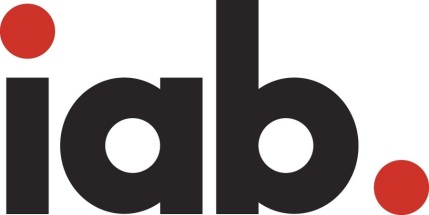 BizReport 5/11/15http://www.bizreport.com/2015/05/streaming-or-traditional-who-is-winning-the-tv-battle.html